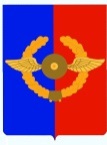 Российская ФедерацияИркутская областьУсольское районное муниципальное образованиеД У М А Городского поселенияСреднинского муниципального образованиячетвертого созываР Е Ш Е Н И ЕОт 26.09.2018г.                                 п. Средний                                          № 46О внесении изменений в решение Думы городского поселения Среднинского муниципального образования от 27.09.2017 года № 03 «Об образовании комиссий Думы городского поселения Среднинского муниципального образования»В целях привидения в соответствие с федеральным законом «Об общих принципах организации местного самоуправления в Российской Федерации» от 6 октября 2003 года № 131 – ФЗ, руководствуясь решением Думы городского поселения Среднинского муниципального образования от 28 февраля 2018 года № 29 «Об утверждении Положения о постоянных комиссиях Думы городского поселения Среднинского муниципального образования», ст. 33,48 Устава городского поселения Среднинского муниципального образования, Дума городского поселения Среднинского муниципального образованияРЕШИЛА:Внести в Решение Думы городского поселения Среднинского муниципального образования от 27.09.2017 года № 03 «Об образовании комиссий Думы городского поселения Среднинского муниципального образования» следующие изменения: - п.1 в комиссии по депутатской этике читать в новой редакции. (Приложение №1);Опубликовать настоящее решение в газете "Новости" и разместить на официальном сайте администрации городского поселения Среднинского муниципального образования в информационно-телекоммуникационной сети "Интернет".3. Специалисту-делопроизводителю Сопленковой О.А.  опубликовать настоящее решение в газете «Новости» и разместить на официальном сайте в сети Интернет.4. Настоящее Решение вступает в силу со дня его официального опубликования.Председатель Думы городского поселенияСреднинского муниципального образования                       Е.Ю. ЕвсеевИсполняющая обязанности главы городского поселенияСреднинского муниципального образования                      Т.Е. СагитоваПриложение № 1к решению Думы городского поселения Среднинскогомуниципального образованияот 26.09.2018г.№ 46Комиссия  по  социальной  политике:                                     1. Ибрагимова И.С. - председатель    2. Борейшо А.В.       3. Максимов М.В.               Комиссия  по  экономике  муниципального  образования,  хозяйства  и  муниципальной  собственности:                       1.Вырезкова О.Г. -  председатель                                                      2.Арабаджи Г.К.                                                      3.Евграфов М.А.     Комиссия   по  бюджету:1.Алексеева М.В.  – председатель2.Онойко А.Н.3.Мякишев Д.В.                Комиссия  по  депутатской  этике:                                                      1.Борейшо А.В. - председатель                                                      2.Арабаджи Г.К.                                                      3.Вырезкова О.Г.